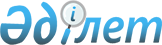 Об установлении поправочных коэффициентов к базовым ставкам платы за земельные участки
					
			Утративший силу
			
			
		
					Решение маслихата Мендыкаринского района Костанайской области от 26 июля 2011 года № 471. Зарегистрировано Управлением юстиции Мендыкаринского района Костанайской области 25 августа 2011 года № 9-15-155. Утратило силу - Решением маслихата Мендыкаринского района Костанайской области от 19 марта 2014 года № 222

      Сноска. Утратило силу - Решением маслихата Мендыкаринского района Костанайской области от 19.03.2014 № 222 (вводится в действие по истечении десяти календарных дней после дня его первого официального опубликования).      В соответствии с пунктом 1 статьи 11 Земельного кодекса Республики Казахстан от 20 июня 2003 года, с подпунктом 13) пункта 1 статьи 6 Закона Республики Казахстан от 23 января 2001 года "О местном государственном управлении и самоуправлении в Республике Казахстан" Мендыкаринский районный маслихат РЕШИЛ:



      1. Утвердить поправочные коэффициенты к базовым ставкам платы за земельные участки Мендыкаринского района Костанайской области согласно приложения.



      2. Настоящее решение вводится в действие по истечении десяти календарных дней после дня его первого официального опубликования.      Председатель

      сессии                                     А.Коржавин      Секретарь

      районного маслихата                        В.Леонов      СОГЛАСОВАНО:      Начальник

      государственного учреждения

      "Отдел земельных отношений

      Мендыкаринского района"

      ________________ А. Кушанов

Приложение          

к решению районного маслихата 

от 26 июля 2011 года № 471        Приложение          

      к решению маслихата     

от 21 мая 2012 года № 58   Поправочные коэффициенты к базовым ставкам

платы за земельные участки Мендыкаринского района

Костанайской области      Сноска. Приложение в редакции решения маслихата Мендыкаринского района Костанайской области от 21.05.2012 № 58 (вводится в действие по истечении десяти календарных дней после дня его первого официального опубликования).
					© 2012. РГП на ПХВ «Институт законодательства и правовой информации Республики Казахстан» Министерства юстиции Республики Казахстан
				№

зоныПоправочные

коэффициенты

к базовым

ставкам

платы за

земельные

участкиНомер и название кадастровых

кварталов, входящих в зону (по

сельским округам)12310,5-20,6-30,7Каракогинский сельский округ: село

Кульчукай 015Каракогинский сельский округ: село

Туленгут 015Каракогинский сельский округ: село

Байгожа 01540,8Каракогинский сельский округ: село

Жаркайын 015Ломоносовский сельский округ: село

Каражар 01550,9Борковский сельский округ: село

Татьяновка 037Введенский сельский округ: село

Каменка 00961,0Ломоносовский сельский округ: село

Лютинка 012Ломоносовский сельский округ: село

Шиели 032Краснопресненский сельский округ:

село Балыкты 018Краснопресненский сельский округ:

село Лоба 01871,1Алешинский сельский округ: село

Алкау 025Введенский сельский округ: село

Милютинка 00981,2Буденновский сельский округ: село

Кызылту 022Введенский сельский округ: село

Загаринка 009Краснопресненский сельский округ:

село Молодежное 018Каменскуральский сельский округ:

село Ақсуат 03291,3Каменскуральский сельский округ:

село Жусалы 032Ломоносовский сельский округ: село

Каскат 011Первомайский сельский округ: село

Русское 029Первомайский сельский округ: село

Красносельское 029Сосновский сельский округ: село

Никитинка 035101,4Каракогинский сельский округ: село

Узынагаш 014Ломоносовский сельский округ: село

Карамай 012Михайловский сельский округ: село

Архиповка 041Сосновский сельский округ: село

Приозерное 035111,5Село Боровское 001-006Алешинский сельский округ: село

Алешинка 025Алешинский сельский округ: село

Молодежное 024Буденновский сельский округ: село

Буденновка 022Введенский сельский округ: село

Введенка 008Борковский сельский округ: село

Борки 037Краснопресненский сельский округ:

село Красная Пресня 017Каменскуральский сельский округ:

село Каменскуральское 031Ломоносовский сельский округ: село

Коктерек 032Михайловский сельский округ: село

Михайловка 039Михайловский сельский округ: село

Степановка 041Первомайский сельский округ: село

Первомайское 027,028Первомайский сельский округ: село

Ивановка 029Первомайский сельский округ: село

Долбушка 029Первомайский сельский округ: село

Лесное 035Тенизовский сельский округ: село

Тенизовское 020Тенизовский сельский округ: село

Новониколаевка 020Сосновский сельский округ: село

Харьковское 034Первомайский сельский округ: село

Чернышевка 029Сосновский сельский округ: село

Сосна 035